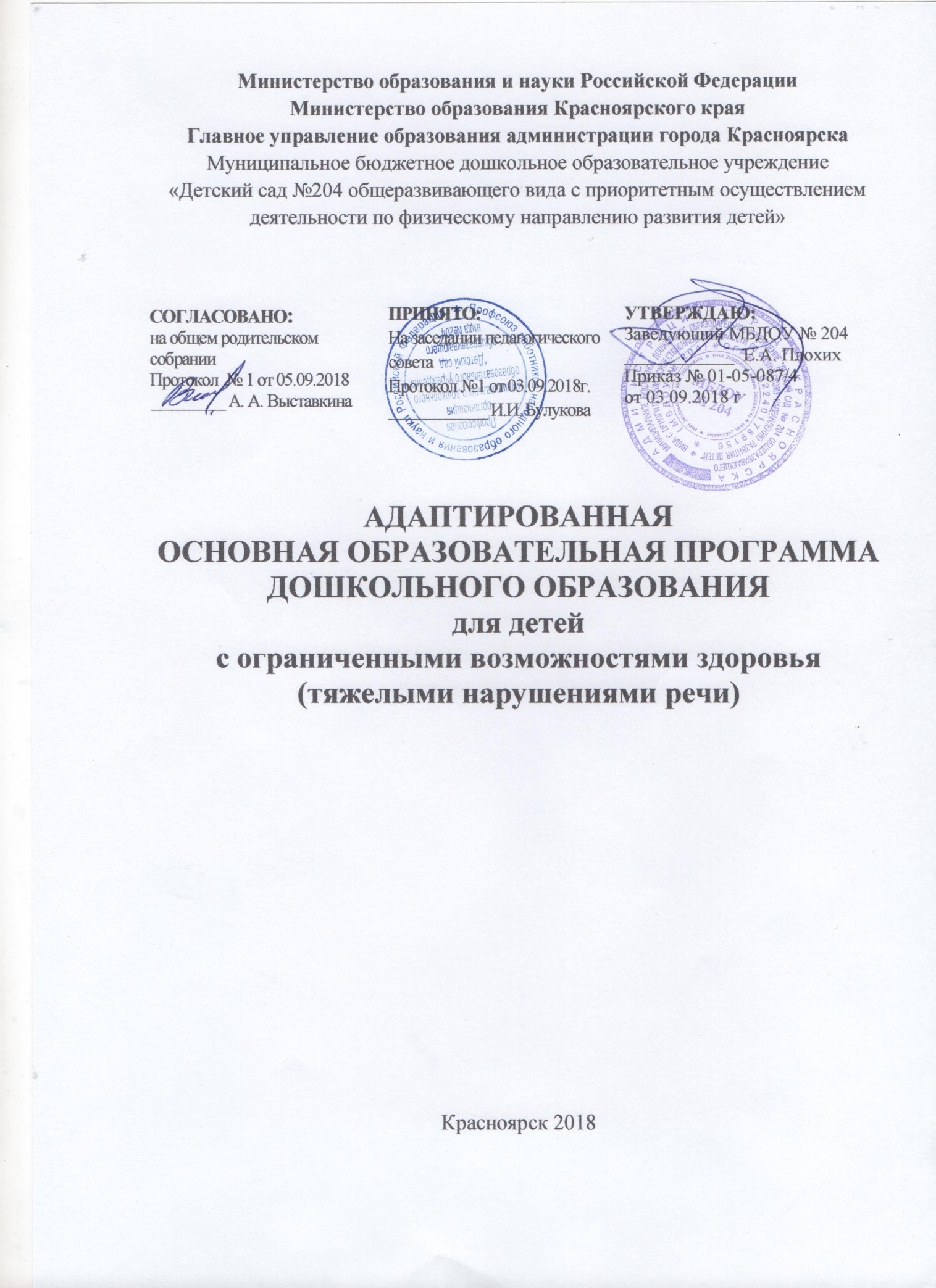 Содержание I. Целевой раздел образовательной программыПояснительная запискаЦели и задачи по реализации образовательной программы дошкольного образования.Цель - обеспечение развития личности детей дошкольного возраста в различных видах общения и деятельности с учетом их возрастных, индивидуальных психологических и физиологических особенностей-  проектирование модели коррекционно-развивающей психолого-педагогической работы, максимально обеспечивающей создание условий для развития ребенка с тяжелыми нарушениями речи, его позитивной социализации, личностного развития, развития инициативы и творческих способностей на основе сотрудничества со взрослыми и сверстниками в соответствующих возрасту видах деятельности.Для достижения цели Программы решаются следующие задачи:охрана и укрепление физического и психического здоровья детей, в том числе их эмоционального благополучия;обеспечение равных возможностей для полноценного развития каждого ребенка в период дошкольного детства независимо от места жительства, пола, нации, языка, социального статуса, психофизиологических и других особенностей (в том числе ограниченных возможностей здоровья);обеспечение преемственности целей, задач и содержания образования, реализуемых в рамках образовательных программ различных уровней (далее - преемственность основных образовательных программ дошкольного и начального общего образования);создание благоприятных условий развития детей в соответствии с их возрастными и индивидуальными особенностями и склонностями, развития способностей и творческого потенциала каждого ребенка как субъекта отношений с самим собой, другими детьми, взрослыми и миром;объединение обучения и воспитания в целостный образовательный процесс на основе духовно-нравственных и социокультурных ценностей и принятых в обществе правил и норм поведения в интересах человека, семьи, общества;формирование общей культуры личности детей, в том числе ценностей здорового образа жизни, развития их социальных, нравственных, эстетических, интеллектуальных, физических качеств, инициативности, самостоятельности и ответственности ребенка, формирование предпосылок учебной деятельности;обеспечение вариативности и разнообразия содержания Программ и организационных форм дошкольного образования, возможности формирования Программ различной направленности с учетом образовательных потребностей, способностей и состояния здоровья детей;формирование социокультурной среды, соответствующей возрастным, индивидуальным, психологическим и физиологическим особенностям детей;обеспечение психолого-педагогической поддержки семьи и повышения компетентности родителей (законных представителей) в вопросах развития и образования, охраны и укрепления здоровья детей.овладение детьми самостоятельной, связной, грамматически правильной речью и коммуникативными навыками, фонетической системой русского языка, элементами грамоты.1.1.2 Принципы и подходы к формированию программыВ основе реализации образовательной программы лежат следующие научно обоснованные подходы, являющиеся методологией ФГОС ДО: культурно-исторический, деятельностный, личностный, аксиологический, культурологический, системный и др.Культурно-исторический подход к развитию человека (Л. С. Выготский) определяет ряд принципиальных положений Программы (необходимость учёта интересов и потребностей ребёнка дошкольного возраста, его зоны ближайшего развития, ведущей деятельности возраста; понимание взрослого как главного носителя культуры в процессе развития ребёнка; организацию образовательного процесса в виде совместной деятельности взрослого и детей и др.). Он также предполагает определение целей Программы и путей их достижения с учётом современной социокультурной среды, в том числе особенностей российского общества и основных тенденций его развития. Центральной категорией деятельностного подхода является категория деятельности, предполагающая активное взаимодействие ребёнка с окружающей его действительностью, направленное на её познание и преобразование в целях удовлетворения потребностей. Преобразуя действительность на доступном для него уровне, ребёнок проявляется как субъект не только определённой деятельности, но и собственного развития. Любая человеческая деятельность включает в себя ряд структурных компонентов: мотив, цель, действия, продукт, результат. Выпадение хотя бы одного из них размывает понятие деятельности. Поэтому образовательный процесс должен быть построен таким образом, чтобы каждый ребёнок не просто осуществлял видимую, операциональную сторону деятельности, но был при этом активно-положительно мотивирован на достижение цели, добивался ожидаемого результата. Только в этом случае можно вести речь о реализации деятельностного подхода. Личностный подход в широком значении предполагает отношение к каждому ребёнку как к самостоятельной ценности, принятие его таким, каков он есть. Практические выходы личностного подхода: приоритетное формирование базиса личности ребёнка; мотивация всего образовательного процесса: ребёнок не сундучок, в который можно переложить имеющиеся у взрослого знания и опыт. Он усваивает образовательный материал только тогда, когда тот для него из объективного (существующего независимо от человека) становится субъективным (личностно значимым); утверждение в образовательном процессе субъект-субъектных (партнёрских) отношений между взрослыми и детьми.	Аксиологический подход предполагает ценностную ориентацию всего образовательного процесса. Помимо общечеловеческих ценностей (добро, красота, справедливость, ответственность и др.), в Программе большое внимание уделяется формированию у детей чувства принадлежности в первую очередь к своей семье, ближайшему социуму (например, друзьям по дому, двору, группе), своей стране	Культурологический подход ориентирует образование на формирование общей культуры ребёнка, освоение им общечеловеческих культурных ценностей. Общенаучный системный подход позволяет рассматривать Программу как систему, в которой все элементы взаимосвязаны. Один из главных признаков этой системы — её открытость. Программа не догма, а документ рамочного характера, в котором «возможны варианты» — изменения, дополнения, замены.Все вышеназванные подходы взаимосвязаны, их объёмы в значительной степени пересекаются, не совпадая полностью.Основные принципы дошкольного образования: полноценное проживание ребенком всех этапов детства (младенческого, раннего и дошкольного возраста), обогащение (амплификация) детского развития;построение образовательной деятельности на основе индивидуальных особенностей каждого ребенка, при котором сам ребенок становится активным в выборе содержания своего образования, становится субъектом образования (далее - индивидуализация дошкольного образования);содействие и сотрудничество детей и взрослых, признание ребенка полноценным участником (субъектом) образовательных отношений;поддержка инициативы детей в различных видах деятельности;сотрудничество Организации с семьей;приобщение детей к социокультурным нормам, традициям семьи, общества и государства;формирование познавательных интересов и познавательных действий ребенка в различных видах деятельности;возрастная адекватность дошкольного образования (соответствие условий, требований, методов возрасту и особенностям развития);учет этнокультурной ситуации развития детей.1.1.3  Значимые для разработки и реализацииПрограммы характеристикиПриложение 1. (Возрастные и индивидуальные особенности контингента детей, воспитывающихся в образовательном учреждении).1.2 Планируемые результаты освоения программы.Целевые ориентиры образования в младенческом и раннем возрасте:ребенок интересуется окружающими предметами и активно действует с ними; эмоционально вовлечен в действия с игрушками и другими предметами, стремится проявлять настойчивость в достижении результата своих действий;использует специфические, культурно фиксированные предметные действия, знает назначение бытовых предметов (ложки, расчески, карандаша и пр.) и умеет пользоваться ими. Владеет простейшими навыками самообслуживания; стремится проявлять самостоятельность в бытовом и игровом поведении;владеет активной речью, включенной в общение; может обращаться с вопросами и просьбами, понимает речь взрослых; знает названия окружающих предметов и игрушек;стремится к общению со взрослыми и активно подражает им в движениях и действиях; появляются игры, в которых ребенок воспроизводит действия взрослого;проявляет интерес к сверстникам; наблюдает за их действиями и подражает им;проявляет интерес к стихам, песням и сказкам, рассматриванию картинки, стремится двигаться под музыку; эмоционально откликается на различные произведения культуры и искусства;у ребенка развита крупная моторика, он стремится осваивать различные виды движения (бег, лазанье, перешагивание и пр.).Целевые ориентиры на этапе завершения дошкольного образования:ребенок овладевает основными культурными способами деятельности, проявляет инициативу и самостоятельность в разных видах деятельности - игре, общении, познавательно-исследовательской деятельности, конструировании и др.; способен выбирать себе род занятий, участников по совместной деятельности;ребенок обладает установкой положительного отношения к миру, к разным видам труда, другим людям и самому себе, обладает чувством собственного достоинства; активно взаимодействует со сверстниками и взрослыми, участвует в совместных играх. Способен договариваться, учитывать интересы и чувства других, сопереживать неудачам и радоваться успехам других, адекватно проявляет свои чувства, в том числе чувство веры в себя, старается разрешать конфликты;ребенок обладает развитым воображением, которое реализуется в разных видах деятельности, и прежде всего в игре; ребенок владеет разными формами и видами игры, различает условную и реальную ситуации, умеет подчиняться разным правилам и социальным нормам;ребенок достаточно хорошо владеет устной речью, может выражать свои мысли и желания, может использовать речь для выражения своих мыслей, чувств и желаний, построения речевого высказывания в ситуации общения, может выделять звуки в словах, у ребенка складываются предпосылки грамотности;у ребенка развита крупная и мелкая моторика; он подвижен, вынослив, владеет основными движениями, может контролировать свои движения и управлять ими;ребенок способен к волевым усилиям, может следовать социальным нормам поведения и правилам в разных видах деятельности, во взаимоотношениях со взрослыми и сверстниками, может соблюдать правила безопасного поведения и личной гигиены;ребенок проявляет любознательность, задает вопросы взрослым и сверстникам, интересуется причинно-следственными связями, пытается самостоятельно придумывать объяснения явлениям природы и поступкам людей; склонен наблюдать, экспериментировать. Обладает начальными знаниями о себе, о природном и социальном мире, в котором он живет; знаком с произведениями детской литературы, обладает элементарными представлениями из области живой природы, естествознания, математики, истории и т.п.; ребенок способен к принятию собственных решений, опираясь на свои знания и умения в различных видах деятельности.II.	Содержательный раздел образовательной программы  2.1. Описание образовательной деятельности в соответствии с направлениями развития ребенка, представленными в пяти образовательных областях, с учетом используемых вариативных примерных основных образовательных программ дошкольного образования и методических пособий, обеспечивающих реализацию данного содержания:Образовательная область «Социально-коммуникативное развитие»Социально-коммуникативное развитие направлено на:усвоение норм и ценностей, принятых в обществе, включая моральные и нравственные ценности; развитие общения и взаимодействия ребенка со взрослыми и сверстниками; становление самостоятельности, целенаправленности и саморегуляции собственных действий; развитие социального и эмоционального интеллекта, эмоциональной отзывчивости, сопереживания, формирование готовности к совместной деятельности со сверстниками, формирование уважительного отношения и чувства принадлежности к своей семье и к сообществу детей и взрослых в Организации; формирование позитивных установок к различным видам труда и творчества; формирование основ безопасного поведения в быту, социуме, природе;Образовательная область «Познавательное развитие»Познавательное развитие предполагает: развитие интересов детей, любознательности и познавательной мотивации; формирование познавательных действий, становление сознания; развитие воображения и творческой активности;формирование первичных представлений о себе, других людях, объектах окружающего мира, о свойствах и отношениях объектов окружающего мира (форме, цвете, размере, материале, звучании, ритме, темпе, количестве, числе, части и целом, пространстве и времени, движении и покое, причинах и следствиях и др.), о малой родине и Отечестве, формирование представлений о социокультурных ценностях нашего народа, об отечественных традициях и праздниках, о планете Земля как общем доме людей, об особенностях ее природы, многообразии стран и народов мира.Образовательная область «Речевое развитие»Речевое развитие включает: владение речью как средством общения и культуры; обогащение активного словаря; развитие связной, грамматически правильной диалогической и монологической речи; развитие речевого творчества; развитие звуковой и интонационной культуры речи, фонематического слуха; знакомство с книжной культурой, детской литературой, понимание на слух текстов различных жанров детской литературы; формирование звуковой аналитико-синтетической активности как предпосылки обучения грамоте.Образовательная область «Художественно-эстетическое развитие»Художественно-эстетическое развитие предполагает:развитие предпосылок ценностно-смыслового восприятия и понимания произведений искусства (словесного, музыкального, изобразительного), мира природы; становление эстетического отношения к окружающему миру; формирование элементарных представлений о видах искусства; восприятие музыки, художественной литературы, фольклора; стимулирование сопереживания персонажам художественных произведений; реализацию самостоятельной творческой деятельности детей (изобразительной, конструктивно-модельной, музыкальной и др.).Образовательная область «Физическое развитие»Физическое развитие включает: приобретение опыта в следующих видах деятельности детей: двигательной, в том числе связанной с выполнением упражнений, направленных на развитие таких физических качеств, как координация и гибкость; способствующих правильному формированию опорно-двигательной системы организма, развитию равновесия, координации движения, крупной и мелкой моторики обеих рук, а также с правильным, не наносящем ущерба организму выполнением основных движений (ходьба, бег, мягкие прыжки, повороты в обе стороны),формирование начальных представлений о некоторых видах спорта, овладение подвижными играми с правилами; становление целенаправленности и саморегуляции в двигательной сфере; становление ценностей здорового образа жизни, овладение его элементарными нормами и правилами (в питании, двигательном режиме, закаливании, при формировании полезных привычек и др.).2.2. Описание вариативных форм, способов, методов и средств реализации Программы с учетом возрастных и индивидуальных особенностей воспитанников, специфики их образовательных потребностей и интересовМетоды реализации ПрограммыИндивидуальный и дифференцированный подход к детям во время организованной деятельности осуществляется за счет:дозирование индивидуальной образовательной нагрузки как по интенсивности, так и по сложности материала;индивидуальной помощи в виде стимуляции к действию, дополнительного пояснения;введение зрительных опор на этапе программирования и выполнения задания;использование речевого регулирования на этапах планирования и выполнения задания (сначала педагог задает программу деятельности и комментирует действия ребенка, затем ребенок сам сопровождает свою деятельность речью, на завершающем этапе – ребенок самостоятельно учиться планировать свои действия и действия других детей).Средства реализации Программы:средства наглядности (схемы, рисунки, фото и т. п.); компьютерные программы; формы организации учебной деятельности на занятии;технические средства обучения;методические пособия;дидактические материалы;помещения ДОУ.Виды детской деятельности в образовательном процессе.2.3 Описание образовательной деятельности по профессиональной коррекции нарушений развития детейСодержание коррекционной работы МБДОУ «Детский сад №204 общеразвивающего вида с приоритетным осуществлением деятельности по физическому направлению развития детей»  направлено на создание системы комплексной помощи детям с  тяжелыми нарушениями речи (общим недоразвитием речи 1-4 уровня) в освоении образовательной программы дошкольного образования, коррекции недостатков, воспитанников,  их социальной  адаптации и оказание помощи воспитанникам в освоении ОП ДО.В целях обеспечения комплексной специализированной помощи детям с нарушением речи функционирует в течение года ППк. Обследование ребенка осуществляется специалистами ППк по инициативе родителей (законных представителей) или педагогов ДОУ с согласия родителей (законных представителей) на основании Устава ДОУ. Заключения специалистов, коллегиальное заключение ППк  доводится до сведения родителей (законных представителей) в доступной для понимания форме и являются основополагающим условием при зачислении в группы компенсирующей направленности.Учебный год для детей с ТНР начинается первого сентября, длится десять месяцев (до первого июля) и условно делится на три периода: I период — сентябрь, октябрь, ноябрь; II период — декабрь, январь, февраль; III период — март, апрель, май, июнь. С воспитанниками проводятся фронтальные (подгрупповые) и индивидуальные формы работы. Во время фронтальных форм работы по развитию лексико-грамматических категорий ведется работа по расширению и активизации словарного запаса детей наименованиями предметов, их частей, качеств, действий, на правильность соотнесения слова с образом предмета. Вводятся и уточняются обобщающие понятия. Формируются и развиваются словообразовательная функция речи и словоизменение. Во время фронтальных форм работы по развитию связной речи воспитанники учатся составлять различные модели предложений, пересказывать и составлять рассказы по демонстрации действий, серии сюжетных картин, сюжетным картинам, личному опыту, описательные и творческие рассказы.	В рамках коррекции звуковой культуры речи и подготовке к обучению грамоте дети учатся правильно произносить изучаемый звук, дифференцировать его на слух и в произношении, выполнять звуко-буквенный анализ и синтез слогов и слов. Индивидуальные формы работы с детьми выполняются в следующих направлениях:Дыхательная гимнастика (формирование длительной, сильной, плавной воздушной струи для правильного произношения звуков).Артикуляционная гимнастика (упражнения на развитие мышц артикуляционного аппарата).Пальчиковая гимнастика (упражнения и игры на развитие моторики пальцев рук).Постановка звуков разными способами.Автоматизация звуков в речи.Дифференциация звуков в речи.Обогащение словарного запаса.Закрепление знаний, полученных детьми на фронтальных и подгрупповых формах работы.Логопедическая ритмика проводится музыкальным руководителем и учителем-логопедом.  Реализуется коррекционная программа через блоки: непосредственно-образовательной деятельности  с квалифицированной коррекцией речи (музыка, логоритмика, коммуникация, логопедические физминутки с речевым сопровождением); непосредственно-образовательной деятельности  с квалифицированной коррекцией речи в ходе режимных процессов;совместной деятельности воспитателя с детьми (логопедические физминутки, во второй половины дня «коррекционный час»);самостоятельной деятельности  детей (детям обеспечены условия  для театрализованной деятельности в группе, создана предметно-развивающая среда);взаимодействие с семьями по коррекции речи (оформляются  рекомендации  в логопедических тетрадях и в логоуголке, проводятся совместные выступления (родитель + ребенок) в кукольных спектаклях, стихах-драматизациях, сценках на праздниках и досугах, консультационная помощь родителям).ПРИЛОЖЕНИЕ 2 (Модель и организация коррекционного процесса в ДОУ)2.4. Особенности образовательной деятельности разных видов икультурных практикКультурные практики представляют собой разнообразные, основанные на текущих и перспективных интересах ребенка виды самостоятельной деятельности, поведения и опыта, складывающегося с первых дней его жизни. Вместе с тем они включают обычные для него (привычные, повседневные) способы самоопределения и самореализации тем самым обеспечивая реализацию культурных умений ребенка. Такие умения включают в себя  готовность и способность ребенка действовать во всех обстоятельствах жизни и деятельности на основе культурных норм и выражают:Содержание, качество и направленность его действий и поступков;Индивидуальные особенности (оригинальность и уникальность) его действий;Принятие и освоение культурных норм сообщества, к которому принадлежит ребенок;Принятие общезначимых (общечеловеческих) культурных образцов деятельности и поведения.Общая психологическая атмосфера, эмоциональный настрой группы определяется взрослыми. Спокойная обстановка, отсутствие спешки, разумная сбалансированность планов - необходимые условия для нормальной образовательной деятельности и развития каждого ребенка.  Деятельность  детей в детском саду должна быть интересной, насыщенной событиями, но не должна быть напряженной. Чтобы обеспечить такую благоприятную атмосферу в группе, педагог дошкольного образования  должен обладать необходимыми общекультурными компетенциями. Манера поведения с детьми должна быть ровной, а отношения с каждым ребенком доброжелательными и безоценочными. Методами реализации культурных практик в непосредственно образовательной деятельности с детьми являются:Передача учебной информации педагогом и восприятие ее детьми средствами слушания, наблюдения, практических действий; словесный (объяснение, беседа, инструкция, вопросы и др.); наглядный (демонстрация, иллюстрация, рассматривание и др.); практический;Усвоение нового материала детьми путем активного запоминания, самостоятельных размышлений, исследований  или решения проблемных ситуаций;Самостоятельная деятельность детей под руководством педагога.Содержание образовательных областей может реализовываться в различных видах деятельности (общении, игре, познавательно-исследовательской деятельности – как сквозных механизмах развития ребёнка): в раннем возрасте (1 год - 3 года) – предметная деятельность и игры с составными и динамическими игрушками; экспериментирование с материалами и веществами (песок, вода, тесто и пр.), общение с взрослым и совместные игры со сверстниками под руководством взрослого, самообслуживание и действия с бытовыми предметами-орудиями (ложка, совок, лопатка и пр.), восприятие смысла музыки, сказок, стихов, рассматривание картинок, двигательная активность; для детей дошкольного возраста (3 года – 8 лет) – ряд видов деятельности, таких как игровая, включая сюжетно-ролевую игру, игру с правилами и другие виды игры, коммуникативная (общение и взаимодействие с взрослыми и сверстниками), познавательно-исследовательская (исследования объектов окружающего мира и экспериментирования с ними), а также восприятие художественной литературы и фольклора, самообслуживание и элементарный бытовой труд (в помещении и на улице), конструирование из разного материала, включая конструкторы, модули, бумагу, природный и иной материал, изобразительная (рисование, лепка, аппликация), музыкальная (восприятие и понимание смысла музыкальных произведений, пение, музыкально-ритмические движения, игры на детских музыкальных инструментах) и двигательная (овладение основными движениями) формы активности ребёнка. Любая образовательная деятельность выстраивается на адекватных возрасту формах работы с детьми. 	Основной формой работы с детьми дошкольного возраста и ведущим видом является   игровая деятельность. Ценность игры (сюжетно-ролевой, режиссерской, драматизации, с правилами и др.), в первую очередь, как свободной самостоятельной деятельности детей определяется ее значением для развития дошкольника. В игре может быть реализована большая часть содержания образовательных областей.    Самостоятельными, самоценными и универсальными видами детской деятельности являются чтение (восприятие) художественной литературы, общение, продуктивная, музыкально-художественная, познавательно-исследовательская и конструктивная деятельности, труд. В качестве адекватных возрасту форм работы можно назвать экспериментирование, беседы с детьми, наблюдения, решение проблемных ситуаций и др. Вышеназванные формы работы и виды детской деятельности не предполагают обязательного проведения традиционных занятий, построенных в логике учебной модели организации образовательного процесса. Содержание Программы в полном объеме может быть реализовано в совместной деятельности педагогов и детей, а также через оптимальную организацию самостоятельной деятельности детей.2.5. Способы и направления поддержки детской инициативы.Необходимым условием развития инициативного поведения является воспитание в условиях развивающего общения. Педагогическое общение, основанное на принципах любви, понимания, терпимости и упорядоченности деятельности, станет условием полноценного развития позитивной свободы и самостоятельности ребенка.Инициативный ребенок должен уметь реализовать свою деятельность творчески, проявлять познавательную активность. Новизна продукта детской деятельности имеет субъективное, но чрезвычайно важное значение для развития личности ребенка. Развитие творчества зависит от уровня развития когнитивной сферы, уровня развития творческой инициативы, произвольности деятельности и поведения, свободы деятельности, предоставляемой ребенку, а также широты его ориентировки в окружающем мире и его осведомленности.Итак, для инициативной личности характерно:произвольность поведения;самостоятельность;развитая эмоционально волевая сфера;инициатива в различных видах деятельности;стремление к самореализации;общительность;творческий подход к деятельности;высокий уровень умственных способностей;познавательная активность.Инициативная личность развивается в деятельности. А так как ведущая деятельность дошкольного возраста игра, то, чем выше уровень развития творческой инициативы, тем разнообразнее игровая деятельность, а следовательно и динамичнее развитие личности.Основанием выделения сторон инициативы послужили мотивационно-содержательные характеристики деятельности, т.е. собственно предметно-содержательная направленность активности ребенка.К этим сторонам инициативы были отнесены следующие:Творческая инициатива (включенность в сюжетную игру как основную творческую деятельность ребенка, где развиваются воображение, образное мышление);Инициатива как целеполагание и волевое усилие (включенность в разные виды продуктивной деятельности – рисование, лепку, конструирование, требующие усилий по преодолению «сопротивления» материала, где развиваются произвольность, планирующая функция речи);Коммуникативная инициатива (включенность ребенка во взаимодействие со сверстниками, где развиваются эмпатия, коммуникативная функция речи);Познавательная инициатива – любознательность (включенность в экспериментирование, простую познавательно-исследовательскую деятельность, где развиваются способности устанавливать пространственно-временные, причинно- следственные и родо-видовые отношения).Условия, необходимые для развития познавательно-интеллектуальнойактивности детей:1. Развивающая предметно-пространственная среда разнообразна по своему содержанию. 2. Содержание развивающей среды учитывает индивидуальные особенности и интересы детей конкретной группы. 3. В группе преобладает демократический стиль общения воспитателей с детьми. 4. Воспитатели и родители развивают умения детей осуществлять выбор деятельности и отношений в соответствии со своими интересами. 5. Родители в курсе всего, что происходит в жизни ребёнка: чем он занимался, что нового узнал, чем ему нужно помочь в поиске нового и т.д. Эффективные формы поддержки детской инициативы:1. Совместная деятельность взрослого с детьми, основанная на поиске вариантов решения проблемной ситуации, предложенной самим ребёнком. 2. Проектная деятельность. 3. Совместная познавательно-исследовательская деятельность взрослого и детей – опыты и экспериментирование. 4. Наблюдение и элементарный бытовой труд в центре экспериментирования. 5. Совместная деятельность взрослого и детей по преобразованию предметов рукотворного мира и живой природы. 6. Создание условий для самостоятельной деятельности детей в центрах развития. 2.6 Особенности взаимодействия педагогического коллектива с семьями воспитанников. В современных  условиях дошкольное образовательное учреждение является единственным общественным институтом, регулярно и неформально взаимодействующим с семьей,  то есть  имеющим возможность оказывать  на неё  определенное влияние.      В основу совместной деятельности семьи и дошкольного учреждения заложены следующие принципы:единый подход к процессу воспитания ребёнка;открытость дошкольного учреждения для родителей;взаимное доверие  во взаимоотношениях педагогов и родителей;уважение и доброжелательность друг к другу;дифференцированный подход к каждой семье;равно ответственность родителей и педагогов.На сегодняшний день в ДОУ  осуществляется интеграция общественного и семейного воспитания дошкольников со следующими категориями родителей:		- с семьями воспитанников;		- с  родителями на тапе поступления воспитанников в ДОУ. Задачи:формирование психолого-педагогических знаний родителей;приобщение родителей к участию  в жизни ДОУ; оказание помощи семьям воспитанников в развитии, воспитании и обучении детей;изучение и пропаганда лучшего семейного опыта.Основные принципы в работе с семьями воспитанников: открытость детского сада для семьи; сотрудничество педагогов и родителей в воспитании детей; создание единой развивающей среды, обеспечивающей единые подходы к развитию личности в семье и детском коллективе. Функции работы образовательного учреждения с семьей: ознакомление родителей с содержанием и методикой учебно-воспитательного процесса; психолого-педагогическое просвещение; вовлечение родителей в совместную с детьми и педагогами деятельность; помощь семьям, испытывающим какие-либо трудности;взаимодействие педагогов с общественными организациями родителей – родительский комитет, Совет ДОУ. Модель взаимодействия педагога и родителейСистема  взаимодействия  с родителями  включает:ознакомление родителей с результатами работы ДОУ на общих родительских собраниях, анализом участия родительской общественности в жизни ДОУ;ознакомление родителей с содержанием работы  ДОУ, направленной на физическое, психическое и социальное  развитие ребенка;участие в составлении планов: спортивных и культурно-массовых мероприятий, работы родительского комитета целенаправленную работу, пропагандирующую общественное дошкольное воспитание в его разных формах;обучение конкретным приемам и методам воспитания и развития ребенка в разных видах детской деятельности на семинарах-практикумах, консультациях и открытых занятиях2.7 Иные характеристики содержания Программы (Приложение 3)Учитывают образовательные потребности, интересы, мотивы детей, членов их семей и педагогов, которые направлены на создание условий с учетом регионального компонента.Задачи:Формирование у детей и родителей ответственности в деле сохранения собственного здоровья.Развитие коммуникативной  функции речи, как средства общения ребенка.Раскрытие творческих возможностей и способностей через изучение культуры родного края.В качестве иных характеристик выступают следующие направления:Система физкультурно-оздоровительной работы.Развитие духовно-нравственной культуры ребенка, формирование ценностных ориентаций средствами традиционной народной культуры родного края.Взаимодействие ДОУ с социумом: «Право на счастье» Красноярская региональная общественная организация свободного творчества «АЭРОСТАТ».Муниципальным бюджетным учреждением «Центр психолого-педагогической, медицинской и социальной помощи №1 «Развитие» (МБУ ЦППМиСП№1)Краевым бюджетным образовательным учреждением среднего профессионального образования (среднее специальное учебное заведение) Красноярским педагогическим колледжем №2Краевым бюджетным учреждением здравоохранения «Красноярская межрайонная детская клиническая больница №1»Библиотека им. Н. Г. Чернышевского.III. Организационный раздел образовательной программы.Описание материально-технического обеспечения ПрограммыОбеспечение методическими материалами и средствами обучения и воспитания (Приложение 4)Режим и/или распорядок дня (Приложение 5)Ежедневная организации жизни и деятельности детей осуществляется с учетом:построения образовательного процесса на адекватных возрасту формах работы с детьми: основной формой работы с детьми дошкольного возраста и ведущим видом деятельности для них является игра;решения программных образовательных задач в совместной деятельности взрослого и детей и самостоятельной деятельности детей не только в рамках непосредственно образовательной деятельности, но и при проведении режимных моментов в соответствии со спецификой дошкольного образования.Режим дня соответствует: СанПин 2.4.1. 3049-13. 	Режим дня разработан с учетом времени года (холодный, теплый период) Он предусматривает достаточное время для сна, прогулок, непосредственно образовательной деятельности, приема пищи, игр и предохранят организм ребенка от чрезмерного утомления. Максимальная продолжительность непрерывного бодрствования детей 3-7 лет составляет 5,5 – 6 часов, до 3 лет – в соответствии с медицинскими рекомендациями. Общая продолжительность суточного сна для детей дошкольного возраста 12-12,5 часов, из которых 2-2,5 часа отводится дневному сну. Для детей от 1,5 до 3 лет дневной сон организуется однократно продолжительностью не менее 3 часов. Чередование бодрствования и сна способствует нормальной психической деятельности. 	Ежедневная продолжительность прогулки детей составляет 3-4 часа. Прогулку организуют 3 раза в день: приём детей на улице, в первую половину дня – до обеда и во вторую половину дня – после дневного сна или перед уходом детей домой. Во время прогулки с детьми проводятся игры и физические упражнения. 	Самостоятельная деятельность детей 3-7 лет (игра, подготовка к НОД, личная гигиена и др.) занимает в режиме дня не менее 3-4 часов. Питание – один из компонентов режима дня. В детском саду организовано 5-разовое питание с интервалом не более 4 часов. Установленные часы приема пищи соблюдаются в соответствии с санитарными правилами. 	Продолжительность основных видов организованной образовательной деятельности и их количество определяется возрастом ребенка, его темпераментом и возможностью усваивать материал. Педагог самостоятельно дозирует объем образовательной нагрузки, не превышая при этом максимально допустимую санитарно-эпидемиологическими правилами и нормативами нагрузку. НОД физкультурно-оздоровительного и эстетического цикла занимают не менее 50% общего времени. В течение дня обеспечивается баланс разных видов активности детей – умственной, физической, а также разных видов детской деятельности, среди которых преобладающей выступает играМодель организации образовательной деятельности в ДОУМесяц:Лексическая тема:Цель:Итоговое мероприятие: название темы и формы проведенияОсобенности традиционных событий, праздников, мероприятийВ основе лежит комплексно-тематическое планирование воспитательно-образовательной работы ДОУ (Приложение 6)Организационной основой реализации комплексно-тематического принципа построения Программы является примерный календарь праздников, тематика которых ориентирована на все направления развития ребёнка дошкольного возраста и посвящена различным сторонам человеческого бытия:явлениям нравственной жизни ребёнка (День «спасибо», День доброты, День друзей и др.);окружающей природе (вода, земля, птицы, животные и др.);миру искусства и литературы (День поэзии, День детской книги, День театра и др.);традиционным для семьи, общества и государства праздничным событиям (Новый год, Праздник весны и труда, День матери и др.);наиболее важным профессиям (воспитатель, врач, почтальон, строитель и др.);событиям, формирующим чувство гражданской принадлежности ребёнка (День Государственного флага, День России, День защитника Отечества и др.).Особенности организации развивающей предметно-пространственной среды	Развивающая предметно-пространственная среда обеспечивает:Максимальную реализацию образовательного потенциала пространства ДОУ, группы, а также территории, прилегающей к ДОУ, материалов, оборудования и  инвентаря для развития детей дошкольного возраста в соответствии с особенностями каждого возрастного этапа, охраны и укрепления их здоровья, учета особенностей и коррекции недостатков их развития.Возможность общения и совместной деятельности детей (в том числе детей разного возраста) и взрослых, двигательной активности детей, а также возможности для уединения.Реализацию различных образовательных программ; учет национально-культурных, климатических условий, в которых осуществляется образовательная деятельность с учетом возрастных особенностей детей.Развивающая предметно-пространственная среда содержательно-насыщенная, трансформируемая, полифункциональная, вариативная, доступная и безопасная.	Насыщенность среды соответствует возрастным возможностям детей и содержанию Программы. Образовательное пространство оснащено средствами обучения и воспитания (в том числе техническими), соответствующими материалами, в том числе расходным игровым, спортивным, оздоровительным оборудованием, инвентарем (в соответствии со спецификой Программы).	Организация образовательного пространства и разнообразие материалов, оборудования и инвентаря (в здании и на участке) обеспечивает:игровую, познавательную, исследовательскую и творческую активность всех воспитанников, экспериментирование с доступными детям материалами (в том числе с песком и водой);двигательную активность, в том числе развитие крупной и мелкоймоторики, участие в подвижных играх и соревнованиях;эмоциональное благополучие детей во взаимодействии с предметно-пространственным окружением;возможность самовыражения детей.	Для детей раннего возраста образовательное пространство предоставляет необходимые и достаточные возможности для движения, предметной и игровой деятельности с разными материалами.	Трансформируемость пространства предполагает возможность изменений предметно-пространственной среды в зависимости от образовательной ситуации, в том числе от меняющихся интересов и возможностей детей.Полифункциональность материалов дает возможность разнообразного использования различных составляющих  предметной среды, например, детской мебели, матов, мягких модулей, ширм и т.д.	Вариативность среды обеспечивается наличием различных пространств (для игры, конструирования, уединения и пр.), а также разнообразных материалов, игр, игрушек и оборудования, обеспечивающих свободный выбор детей; периодическую сменяемость игрового материала, появление новых предметов, стимулирующих игровую, двигательную, познавательную и исследовательскую активность детей.	Доступность среды обеспечивается доступностью для воспитанников, в том числе детей с ограниченными возможностями здоровья и детей-инвалидов, всех помещений, где осуществляется образовательная деятельность; свободный доступ детей, в том числе детей с ограниченными возможностями здоровья, к играм, игрушкам, материалам, пособиям, обеспечивающим все основные виды детской активности; исправность и сохранность материалов и оборудования.Безопасность предметно-пространственной среды соответствует всем требованиям по обеспечению надежности и безопасности их использования.Краткая презентация ПрограммыНазвание: Муниципальное бюджетное дошкольное образовательное учреждение «Детский сад №204 общеразвивающего вида с приоритетным осуществлением деятельности по физическому направлению развития детей»Учредитель: муниципальное образование г. Красноярска.Лицензия: № 4478-л от 28.02.2011, серия РО № 017233 (бессрочная).Год основания: 1967 годЮридический, фактический адрес: 660001, г.Красноярск, ул. Ленина 165, тел.221-47-12Форма собственности: муниципальная.Количество групп:  5.Возрастная категория детей: от трёх лет до прекращения образовательных отношений.	Образовательная Программа муниципального бюджетного дошкольного образования «Детский сад №204 общеразвивающего вида с приоритетным осуществлением деятельности по физическому направлению развития детей»разработана в соответствии с:- Федеральным законом  от 29.12.2012 г. № 273 – ФЗ «Об образовании в РФ».- Федеральным государственным образовательным стандартом дошкольного образования (Приказ Министерства образования и науки РФ от 17 октября 2013 г. № 1155).-  СанПиН 2.4.1.3049-13 «Санитарно эпидемиологические требования к устройству, содержанию и организации режима работы дошкольных образовательных организаций». - Уставом  МБДОУ № 204.	Цель: - обеспечение развития личности детей дошкольного возраста в различных видах общения и деятельности с учетом их возрастных, индивидуальных психологических и физиологических особенностей, а также стабилизация речевого и психофизического развития детей и обеспечение их всестороннего гармоничного развития, развития физических, духовно-нравственных, интеллектуальных и художественно-эстетических качеств дошкольников.	Содержание образовательного процесса определяется образовательной Программой дошкольного образования МБДОУ №204 и вариативной примерной адаптированной основной образовательной программой для детей с тяжелыми нарушениями речи (общим недоразвитием речи) с 3 до 7 лет под редакцией Нищевой Н. В.	Содержание Программы обеспечивает развитие личности, мотивации и способностей детей с двух лет и до прекращения образовательных отношений  в различных видах деятельности и охватывает следующие образовательные области, представляющие определенные направления развития и образования детей: - социально-коммуникативное развитие;- познавательное развитие;- речевое развитие;- художественно-эстетическое развитие;- физическое развитие.	Программа определяет содержание и организацию образовательной деятельности и обеспечивает развитие личности детей дошкольного возраста в различных видах общения и деятельности с учетом возрастных, индивидуальных психологических и физиологических особенностей и направлена на решение следующих задач:1) охрану и укрепления физического и психического здоровья детей, в том числе их эмоционального благополучия;2) обеспечение равных возможностей для полноценного развития каждого ребенка в период дошкольного детства независимо от места жительства, пола, нации, языка, социального статуса, психофизиологических и других особенностей (в том числе ограниченных возможностей здоровья);3) обеспечение преемственности целей, задач и содержания образования, реализуемых в рамках образовательных программ различных уровней (далее - преемственность основных образовательных программ дошкольного и начального общего образования);4) создание благоприятных условий развития детей в соответствии с их возрастными и индивидуальными особенностями и склонностями, развития способностей и творческого потенциала каждого ребенка как субъекта отношений с самим собой, другими детьми, взрослыми и миром;5) объединение обучения и воспитания в целостный образовательный процесс на основе духовно-нравственных и социокультурных ценностей и принятых в обществе правил и норм поведения в интересах человека, семьи, общества;6) формирование общей культуры личности детей, в том числе ценностей здорового образа жизни, развития их социальных, нравственных, эстетических, интеллектуальных, физических качеств, инициативности, самостоятельности и ответственности ребенка, формирования предпосылок учебной деятельности;7) обеспечение вариативности и разнообразия содержания Программ и организационных форм дошкольного образования, возможности формирования Программ различной направленности с учетом образовательных потребностей, способностей и состояния здоровья детей;8) формирование социокультурной среды, соответствующей возрастным, индивидуальным, психологическим и физиологическим особенностям детей;9) обеспечение психолого-педагогической поддержки семьи и повышения компетентности родителей (законных представителей) в вопросах развития и образования, охраны и укрепления здоровья детей.10) овладение детьми самостоятельной, связной, грамматически правильной речью и коммуникативными навыками, фонетической системой русского языка, элементами грамоты.Особенности взаимодействия педагогического коллектива с семьями воспитанников.	В современных  условиях дошкольное образовательное учреждение является единственным общественным институтом, регулярно и неформально взаимодействующим с семьей,  то есть  имеющим возможность оказывать  на неё  определенное влияние.На сегодняшний день в ДОУ  осуществляется интеграция общественного и семейного воспитания дошкольников со следующими категориями родителей:		- с семьями воспитанников;		- с  родителями на этапе поступления воспитанников в ДОУ. 	В основу совместной деятельности семьи и дошкольного учреждения заложены следующие принципы:единый подход к процессу воспитания ребёнка;открытость дошкольного учреждения для родителей;взаимное доверие  во взаимоотношениях педагогов и родителей;уважение и доброжелательность друг к другу;дифференцированный подход к каждой семье;равно ответственность родителей и педагогов.Этапы и способы реализации концептуальных положений. этап – ознакомительный (сбор информации, знакомство с ДОУ, адаптация)этап – общепрофилактический (встреча со специалистами)этап – индивидуальной работы (получение консультативной помощи)этап – интегративный (совместное обсуждение проблем, участие в совместной деятельности, деловые игры, дискуссионный клуб)Система  взаимодействия  с родителями  включает:ознакомление родителей с результатами работы ДОУ на общих родительских собраниях, анализом участия родительской общественности в жизни ДОУ;ознакомление родителей с содержанием работы  ДОУ, направленной на физическое, психическое и социальное  развитие ребенка;участие в составлении планов: спортивных и культурно-массовых мероприятий, работы родительского комитета целенаправленную работу, пропагандирующую общественное дошкольное воспитание в его разных формах;обучение конкретным приемам и методам воспитания и развития ребенка в разных видах детской деятельности на семинарах-практикумах, консультациях и открытых занятиях.Управление.	Главным органом управления взаимодействия семьи и детского сада является общее родительское собрание, регламент которого определен в Положении об Общем родительском собрании. Все участники собрания имеют решающий голос, проводится оно не реже 2-х раз в год. В перерыве действует актив родителей и воспитателей, который решает все вопросы от имени родительской общественности и воспитателей. Родительская общественность принимает реальное участие в:проведении мониторинговых исследований;создании условий;управлении ДОУ;просветительской деятельности, направленной на  повышение педагогической культуры, расширение информационного поля родителей;воспитательно-образовательном процессе ДОУ, направленном на установление сотрудничества и партнерских отношений с целью вовлечения родителей в единое образовательное пространство.ПРИЛОЖЕНИЯВозрастные и индивидуальные особенности контингента детей, воспитывающихся в ДОУ.Модель коррекционного процесса в ДОУ.Иные характеристики ПрограммыСистема физкультурно-оздоровительной работы.Развитие духовно-нравственной культуры ребенка.Обеспечение методическими материалами и средствами обучения и воспитания.Режим и/или распорядок дня.Комплексно-тематическое планирование воспитательно-образовательной работы ДОУ.№ разделаНаименование Целевой раздел образовательной программыЦелевой раздел образовательной программы1.1Пояснительная записка31.1.1Цели и задачи реализации Программы31.1.2Принципы и подходы к формированию Программы31.1.3Значимые для разработки и реализации Программы характеристики, в том числе характеристики особенностей развития детей дошкольного возраста.51.2Планируемые результаты освоения Программы 5Содержательный раздел образовательной программы  Содержательный раздел образовательной программы  2.1Описание образовательной деятельности в соответствии с направлениями развития ребенка, представленными в пяти образовательных областях, с учетом используемых вариативных примерных основных образовательных программ дошкольного образования и методических пособий, обеспечивающих реализацию данного содержания.62.2Описание вариативных форм, способов, методов и средств реализации Программы с учетом возрастных и индивидуальных особенностей воспитанников, специфики их образовательных потребностей и интересов112.3Описание образовательной деятельности по профессиональной коррекции нарушений развития детей142.4Особенности образовательной деятельности разных видов и культурных практик152.5Способы и направления поддержки детской инициативы172.6Особенности взаимодействия педагогического коллектива с семьями воспитанников.182.7Иные характеристики содержания Программы20Организационный раздел образовательной программыОрганизационный раздел образовательной программы3.1Описание материально-технического обеспечения Программы213.2Обеспечение методическими материалами и средствами обучения и воспитания223.3Распорядок и /или режим дня223.4Особенности традиционных событий, праздников, мероприятий253.5Особенности организации развивающей предметно-пространственной среды25Дополнительный разделДополнительный раздел27ПРИЛОЖЕНИЯПРИЛОЖЕНИЯ30Программное обеспечениеМетодическое обеспечениеКнязева О. М., Стеркина Р. Б. Программа «Я, ты, мы».- М.: Дрофа, 2009;Белая К.Ю. Формирование основ безопасности у дошкольников. Пособие для педагогов дошкольных учреждений и родителей. – М.: Мозаика – Синтез, 2011.Фролова Н.Г., Пустовалова О.П. Социальное развитие детей 3-7 лет: блочно – тематическое планирование. – Волгоград: Учитель, 2011.Шорыгина Т.А. Беседы о правилах дорожного движения с детьми 5-8 лет. - М.: Школьная пресса, 2014.Шорыгина Т.А. Беседы об основах безопасности с детьми 5-8 лет. - М.: Школьная пресса, 2015Шорыгина Т.А. Беседы о правилах пожарной безопасности с детьми 5-8 лет. - М.: Школьная пресса, 2014.Программное обеспечениеМетодическое обеспечениеНиколаева С. Н. «Юный эколог» Программа экологического воспитания в детском саду.- М.: Мозаика-Синтез, 2010.Куцакова Л. В. Программа «Конструирование и ручной труд в детском саду».- М.: ЛИНКА-ПРЕСС, 2009.Колесникова Е. В. Математические ступеньки. Программа развития математических представлений у дошкольников.- М.: Сфера, 2014.Костюченко М.П. Окружающий мир: интегрированные занятия с детьми 4-7 лет. – Волгоград: Учитель, 2013.Бондаренко Т.М. Экологические занятия с детьми 5-6 лет: Практическое пособие для воспитателей и методистов в ДОУ.- Воронеж: Издательство «Учитель», 2002.Волчкова В.Н., Степанова Н.В. Конспекты занятий в старшей группе детского сада. Познавательное развитие. Учебно-методическое пособие для воспитателей и методистов ДОУ. – Воронеж: ТЦ « Учитель», 2004.Колесникова Е.В. Математика для дошкольников 5-6 лет: Сценарии занятий по развитию математических представлений. – М.: ТЦ «Сфера», 2002.Ерофеева Т. Изучение подходов к организации вариативного обучения детей дошкольного возраста (на материале обучения математике) //Проблемы дошкольного образования: Материалы научной конференции. – М., 2010.Протасова Е.Ю., Родина Н.М. Познание окружающего мира с детьми 3-7 лет. – М., 2012.Куцакова Л.В. Творим и мастерим. Ручной труд: Пособие для педагогов и родителей. – М., 2011.Парамонова Л.А. Детское творческое конструирование, М., 2010.Программное обеспечениеМетодическое обеспечениеУшакова О. С. Программа развития речи дошкольников.- М.: Сфера, 2013.Ушакова О. С. Программа развития речи дошкольников.- М.: Сфера, 2013.Вариативная примерная адаптированная основная образовательная программа для детей с тяжелыми нарушениями речи (общим недоразвитием речи) с 3 до 7 лет под редакцией Н.В. Нищевой, 2015г.Коллектив учителей-логопедов МБДОУ №12. Адаптированная образовательная программа дошкольного образования для детей с ТНР (среднего, старшего и подготовительного возрастов), 2015г.Арушанова А. Г. Речь и речевое общение детей: Книга для воспитателей детского сада. – М.: Мозаика-Синтез, 2010. Илларионова Ю. Г. Учите детей отгадывать загадки. – М.: Просвещение, 2011.Литература и фантазия /Сост. Л.Е. Стрельцова. – М.: Просвещение, 2010.Максаков А. И. Воспитание звуковой культуры речи у детей дошкольного возраста. – М., 2011.Максаков А. И., Тумакова Г.А. Учите, играя. – М.: Просвещение, 2010.Скажи по-другому /Речевые Иры, упражнения, ситуации, сценарии. /Под ред. О.С. Ушаковой. – Самара, 2012.Тумакова Г.А. Ознакомление дошкольников со звучащим словом. – М.: Просвещение, 2011.Варенцова Н.С. Обучение дошкольников грамоте.-М.: Мозаика Синтез, 2009.Ушакова О.С. Развитие речи детей 5-7 лет. Конспекты занятий. Методические рекомендации.– М.: ТЦ Сфера, 2014.Программное обеспечениеМетодическое обеспечениеЛыкова И.А. Программа художественного воспитания, обучения и развития детей 2-7 лет «Цветные ладошки». М.: КАРАПУЗ-ДИДАКТИКА, 2009.Ашиков В. И., Ашикова С. Г. Семицветик. Программа и руководство по культурно-экологическому воспитанию и развитию детей дошкольного возраста. - М.: Педагогическое общество России, 2006.Каплуновой И. Н., Новооскольцевой И. Б. Программа музыкального воспитания для детей дошкольного возраста «Ладушки». С-Пб.: Невские ноты, 2010.Лыкова И.А. Изобразительная деятельность: планирование, конспекты занятий, методические рекомендации (младшая, средняя, старшая, подготовительная группы). – М.: Карапуз-Дидактика, 2012.Лыкова И.А. Художественный труд в детском саду: 4-7 лет. – Изд. : Карапуз, 2009.Казакова Т.Г. Рисуем натюрморт (5-8 лет). – М.: Карапуз, 2010.Казакова Т.Г. Цветные пейзажи (3-8 лет). – М.: Карапуз, 2010.Пантелеева Л.В. Музей и дети. – М.: Карапуз, 2010.Комарова Т.С. Занятия по  изобразительной деятельности в детском саду, М., 2011. Комарова Т.С., Савенков А.И. Коллективное творчество детей, М., 2011.Народное искусство в воспитании детей /Под ред. Д.п.н. Т.С. Комаровой, М., 2012.Комарова Т. С., Размыслова А. В. «Цвет в детском изобразительном творчестве дошкольников». М. Педагогическое общество России. 2011. Петрова В.А. Музыка - малышам. – М.: Мозаика-Синтез, 2011.Петрова В.А., Мы танцуем и поем. – М.: Карапуз, 2009.Тарасова К.В., Рубан Т.Г. Дети слушают музыку: методические рекомендации к занятиям с дошкольниками по слушанию музыки. – М.: Мозаика-синтез, 2011. Казакова Т.Г. Рисуем натюрморт (5-8 лет). – М.: Карапуз, 2010.Казакова Т.Г. Цветные пейзажи (3-8 лет). – М.: Карапуз, 2010.Пантелеева Л.В. Музей и дети. – М.: Карапуз, 2010.Комарова Т.С. Занятия по  изобразительной деятельности в детском саду, М., 2011. Комарова Т.С., Савенков А.И. Коллективное творчество детей, М., 2011.Народное искусство в воспитании детей /Под ред. Д.п.н. Т.С. Комаровой, М., 2012.Комарова Т. С., Размыслова А. В. «Цвет в детском изобразительном творчестве дошкольников». М. Педагогическое общество России. 2011.Комарова Т. С. «Обучение дошкольников технике рисования». М. Педагогическое общество России. 2011.Грибовская А. А. «Ознакомление дошкольников с графикой и живописью». М. Педагогическое общество России. 2012.Зацепина М. Б. «Организация культурно-досуговой деятельности дошкольников». М.Педагогическое общество России.2012.Комарова Т. С., Савенков А. И. «Коллективное творчество дошкольников». М. Педагогическое общество России. 2011.Комарова Т. С., Зарянова О. Ю. «Преемственность в формировании художественного творчества детей в детском саду и начальной школе». М. Педагогическое общество России. 2012.Лыкова И.А. Изобразительная деятельность: планирование, конспекты занятий, методические рекомендации (младшая, средняя, старшая, подготовительная группы). – М.: Карапуз-Дидактика, 2012.Лыкова И.А. Изобразительная деятельность: планирование, конспекты занятий, методические рекомендации (младшая, средняя, старшая, подготовительная группы). – М.:Программное обеспечениеМетодическое обеспечениеГлазырина Л.Д. Физическая культура - дошкольникамЛуконина Н., Чадова Л. Физкльтурные праздники в детском саду.  – М. Айрис Пресс, 2007.Нищева Н.В. Подвижные и дидактические игры на прогулке. – Спб.: ООО «Детство – пресс», 2011.Новикова И.М. Формирование представлений о здоровом  образе жизни у дошкольников.-М. : Мозаика  – Синтез, 2009.Пензулаева Л.И. Физическая культура в детском саду. Методическое пособие. – М.: Мозаика – Синтез, 2012.Прищепа С.С. Физическое развитие и здоровье детей 3-7 лет. – М.: ТЦ Сфера, 2009.Название методаНазвание методаОпределение методаРекомендации по применениюРекомендации по применениюМетоды по источнику знанийМетоды по источнику знанийМетоды по источнику знанийМетоды по источнику знанийМетоды по источнику знанийСловесныеСловесныеСловесные методы подразделяются на следующие виды: рассказ, объяснение, беседа.Словесные методы позволяют в кратчайший срок передать информацию детям.Словесные методы позволяют в кратчайший срок передать информацию детям.НаглядныеНаглядныеНаглядные методы, при которых  ребенок получает информацию, с помощью  наглядных пособий и технических средств. Наглядные методы используются во взаимосвязи со словесными и практическими методами обучения. Наглядные методы образования условно можно подразделить на две большие группы: метод иллюстраций и метод демонстраций.Метод иллюстраций предполагает показ детям иллюстративных пособий: плакатов, картин, зарисовок на доске и пр. Метод демонстраций связан с показом мульфильмов, диафильмов, использованием компьютерных технологий. Метод иллюстраций предполагает показ детям иллюстративных пособий: плакатов, картин, зарисовок на доске и пр. Метод демонстраций связан с показом мульфильмов, диафильмов, использованием компьютерных технологий. ПрактическиеПрактическиеПрактические методы обучения основаны на практической деятельности детей и формируют практические умения и навыки. Выполнение практических заданий проводится после  знакомства детей  с тем или иным содержанием и носят обобщающий характер.  Упражнения могут проводиться не только в организованной образовательной деятельности , но и в самостоятельной деятельности.Выполнение практических заданий проводится после  знакомства детей  с тем или иным содержанием и носят обобщающий характер.  Упражнения могут проводиться не только в организованной образовательной деятельности , но и в самостоятельной деятельности.Методы по характеру образовательной  деятельности детейМетоды по характеру образовательной  деятельности детейМетоды по характеру образовательной  деятельности детейМетоды по характеру образовательной  деятельности детейМетоды по характеру образовательной  деятельности детейИнформационно-рецептивныйВоспитатель сообщает  детям готовую информацию, а они ее воспринимают, осознают и фиксируют в памяти.Воспитатель сообщает  детям готовую информацию, а они ее воспринимают, осознают и фиксируют в памяти.Один из наиболее экономных способов передачи информации. Однако при использовании этого метода обучения не формируются умения и навыки пользоваться полученными знаниями.РепродуктивныйСуть метода состоит в многократном повторении способа деятельности по заданию воспитателя. Суть метода состоит в многократном повторении способа деятельности по заданию воспитателя. Деятельность воспитателя  заключается в разработке и сообщении образца, а деятельность детей – в выполнении действий по образцу.Проблемное изложениеВоспитатель ставит перед детьми проблему – сложный теоретический или практический вопрос, требующий исследования, разрешения, и сам показывает путь ее решения, вскрывая возникающие противоречия. Назначение этого метода – показать образцы научного познания, научного решения проблем.Воспитатель ставит перед детьми проблему – сложный теоретический или практический вопрос, требующий исследования, разрешения, и сам показывает путь ее решения, вскрывая возникающие противоречия. Назначение этого метода – показать образцы научного познания, научного решения проблем.Дети  следят за логикой решения проблемы, получая эталон научного мышления и познания, образец культуры развертывания познавательных действий.Частично-поисковыйСуть его состоит в том, что воспитатель расчленяет проблемную задачу на подпроблемы, а дети осуществляют отдельные шаги поиска ее решения.Суть его состоит в том, что воспитатель расчленяет проблемную задачу на подпроблемы, а дети осуществляют отдельные шаги поиска ее решения.Каждый шаг предполагает творческую деятельность, но целостное решение проблемы пока отсутствует.Исследователь-скийЭтот метод призван обеспечить творческое применение знаний. Этот метод призван обеспечить творческое применение знаний. В процессе образовательной деятельности дети овладевают  методами познания, так формируется их опыт поисково- исследовательской деятельности.Активные методыАктивные методы предоставляют дошкольникам  возможность обучаться на собственном опыте, приобретать разнообразный субъективный опыт. Активные методы предоставляют дошкольникам  возможность обучаться на собственном опыте, приобретать разнообразный субъективный опыт. Активные методы обучения предполагают использование в образовательном процессе определенной последовательности  выполнения заданий: начиная с анализа и оценки конкретных ситуаций, дидактическим играм. Активные методы должны применяться по мере их усложнения.В группу активных методов образования входят дидактические игры – специально разработанные игры, моделирующие реальность и приспособленные для целей обучения. ДеятельностьВиды деятельностиИгровая деятельность Сюжетно-отобразительные игры;Сюжетно-ролевые игры;Театрализованные игры;Режиссёрские игры; Игры-фантазирование;Игры со строительным материалом;Игры-экспериментирования с разными материалами;Дидактические игры;Интеллектуально-развивающие игры;Подвижные игры;Игры с элементами спорта;Досуговые игры.Познавательно-исследовательская деятельность Опыты, исследования;Игры –экспериментирования с разными материалами;Рассматривание, обследование, наблюдение;Решение занимательных задач, проблемных ситуаций.Создание чертежей, схем, моделей, макетов;Создание коллекций;Поисково-исследовательские проекты. Конструирование из различных материаловКонструирование из строительного материала и деталей конструктора; Конструирование из бумаги (оригами);Конструирование из бросового и природного материала; Свободное конструирование - постройки из песка, снега.Самообслуживание и элементарный бытовой трудДежурство (по столовой, по подготовке к НОД, в уголке природы);Хозяйственно-бытовой труд ( в помещении, в природе);Ручной труд.Коммуникативная деятельность Свободное общение;Художественно-речевая деятельность;Специальное моделирование ситуации общения;Коммуникативные игры;Театрализованные игры, игры-фантазирование по мотивам литературных произведений;Подвижные народные игры с диалогами;Викторины;Проектная деятельность. Восприятие художественной литературы и фольклора Восприятие художественных произведений с последующим свободным общением на тему литературного произведения;Художественно-речевая деятельность;Рассматривание иллюстраций художников, придумывание и рисование собственных иллюстраций;Театрализованные игры, создание театральных афиш декораций;Оформление тематических выставок.Проектная деятельность.Изобразительная деятельностьРисование, лепка, аппликация;Творческая продуктивная деятельность;Разноообразная интегрированная деятельность;Детский дизайн, Оформление выставок;Проектная деятельность.Музыкальная деятельностьСлушание музыки.Музыкальные игры;Исполнительство (пение, музыкально-ритмические движения, игра на детских музыкальных инструментах);Драматизация песен.Двигательная деятельность Физические упражнения;Физминутки и динамические паузы;Гимнастика (утренняя, бодрящая, дыхательная);Ритмика, ритмопластика;Подвижные игры, игры-соревнования;Народные подвижные игры;Спортивные упражнения;Пальчиковые игры;Разнообразная двигательная деятельность в центре физического развития.ПедагогиРодители1 этап – ознакомительный1 этап – ознакомительныйСбор информации (первое общение, беседа,  наблюдение;                       анализ полученных результатов,                     анализ типа семей)Сбор информации (знакомство с детским садом (адаптация)2 этап – общепрофилактический2 этап – общепрофилактическийНаглядная агитация  (стенды, консультации,     родительская газета,                                             информационные проспекты,  буклеты) .Встреча со специалистами.Просмотр открытых занятий, мероприятий.3 этап – индивидуальная работа3 этап – индивидуальная работаЗнакомство с опытом семейного воспитания,      традициями, фотовыставки, «День матери»,творческая мастерская.Получение консультативной индивидуальной  помощи Выбор содержания, форм с семьей  ребенка.4 этап – интегративный4 этап – интегративныйСовременные мероприятия (досуги,               праздники, круглые столы, «Недели                здоровья», турпоходы, конкурсы,                     выставки , вечер вопросов  и ответов.               Совместное обсуждение проблем, участие в совместных делах,деловые игры, дискуссионныйклуб.Реальное участие родителейв жизни ДОУФормы участияПериодичностьсотрудничестваВ проведении мониторинговых исследований-Анкетирование- социологический опрос- интервьюирование- «Родительская почта»3-4 раза в годПо мере необходимости1 раз в кварталВ создании условий- Участие в субботниках по благоустройству территории;- помощь в создании предметно-развивающей среды;-оказание помощи в ремонтных работах;2 раза в годПостоянноежегодноВ управлении ДОУ- участие в работе попечительского совета, родительского комитета, Совета ДОУ; педагогических советах.По плануВ просветительской деятельности, направленной на  повышение педагогической культуры, расширение информационного поля родителей-наглядная информация (стенды, папки-передвижки, семейные и групповые фотоальбомы, фоторепортажи «Из жизни группы», «Копилка добрых дел», «Мы благодарим»;-памятки;-создание странички на сайте ДОУ;-консультации, семинары, семинары-практикумы, конференции;- распространение опыта семейного воспитания;-родительские собрания;- выпуск газеты для родителей 1 раз в кварталОбновление постоянно1 раз в месяцПо годовому плану1 раз в квартал1 раз в кварталВ воспитательно-образовательном процессе ДОУ, направленном на установление сотрудничества и партнерских отношенийс целью вовлечения родителей в единое образовательное пространство-Дни открытых дверей.- Дни здоровья.- Недели творчества- Совместные праздники, развлечения.-Встречи с интересными людьми- Семейные клубы «Знайка», «Дружная семейка», «Навстречу друг другу»; -семейные гостиные- Клубы по интересам для родителей;- Участие в творческих выставках, смотрах-конкурсах- Мероприятия с родителями в рамках проектной деятельности- Творческие отчеты кружков2 раза в год1 раз в квартал2 раза в годПо плануПо плану1 раз в кварталПостоянно по годовому плану2-3 раза в год1 раз в годМатериально-техническоеоснащениеСодержаниеМузыкальный  и  физкультурный зал:Методико-музыкальная литература, костюмы и атрибуты, детские музыкальные инструменты, музыкальные пособия. Методическая здоровьесберегающая литература, спортинвентарь, массажные дорожки, сенсорные мячи, мяч-хоп, батут, баскетбольные кольца.Логоритмика, праздники, досуги, занятия, индивидуальная работа, релаксация, индивидуальные консультации для родителей и педагогов:- развитие музыкальных способностей детей, их эмоционально-волевой сферы;- развитие воображения, творчества;- развитие музыкально-эстетических способностей детей. Утренняя гимнастика, коррекционная физкультура, спортивные праздники, досуги:- укрепление здоровья детей, приобщение к здоровому образу жизни, развитие двигательных способностей;Кабинет психолога:Методико-психологическая литература, диагностические тесты, разные комплекты игрушек, инвентарь для творчестваКомната психологической разгрузки:- коррекционные занятия с детьми  и взрослыми, психогимнастика, индивидуальная работа с детьми и их родителями;- развитие эмоционально-волевой сферы ребенка, формирование положительных личностных качеств, развитие деятельности и поведения детей.Логопедический кабинет:Дидактический материал, коррекционно-методическая литература, логопедическая документация, учебно-методические пособия, картотека по развитию всех сторон речи, дыхательные тренажёры, логопедические зонды и шпатели, игрушки.Индивидуальная и подгрупповые занятия с детьми, консультативная работа с родителями и педагогами:- развитие психофизических процессов у детей;- развитие речи;- коррекционно-развивающая работа.Групповые помещения с учетом возрастных особенностей:Игрушки и игры, дидактический и раздаточный материал, детская художественная литература, доска для занятий, ширмы, плакатыВоспитательно-образовательная работа, посредством:- различных форм игровой деятельности;- учебно - развивающих зон;- мини-музеи;- учебно-игрового оборудования.территория ДОУУчастки для прогулок, цветник, огород, экологическая тропа, спортивная площадкаПрогулки, игровая деятельность, физкультура, досуги, праздники, самостоятельная двигательная активность:- развитие познавательной, трудовой деятельности;- воспитание экологической культуры.ДатаСовместная деятельность взрослых и детейСовместная деятельность взрослых и детейСамостоятельная деятельность детейВзаимодействие с семьями детей по реализации образовательной программыДатаНОДОДРМСамостоятельная деятельность детейВзаимодействие с семьями детей по реализации образовательной программыТема:Цель:I половина дняУтренний прием:- индивидуальная работа, игры (дидактические, словесные и т.д), пальчиковая гимнастика, утренняя гимнастика, логоритмика.Прогулка № 1- наблюдение за сезонными изменениями, экспериментальная деятельность, труд, подвижные игры разной динамики, индивидуальная работаII половина дня- гимнастика после дневного сна, знакомство с книжной культурой, детской литературой, понимание на слух текстов различных жанров детской литературы, коррекционная деятельность, индивидуальная деятельность, ситуативный разговор, продуктивная деятельность, различные виды театрализации, решение проблемных ситуаций.Условия, которые создает взрослый для развития самостоятельной деятельности детей по областям, согласно лексической теме- сюжетно-ролевые игры, подвижные игры, театрализованные игры и т.д.КонсультацииТренингиИндивидуальная работаПорученияВыставкиМастерскиеМастер классыБеседыОформление материала по лексической теме в родительский уголокРодительские собранияВечера развлеченийФестивалиПраздники